令和3年度　国体　東京都成年男女選手選考会のお知らせ令和3年度　三重とこわか大会　東京都成年　男・女　代表選手の選考会を次の通りに行います。　　　　　　　＜日　程＞・3/27（土）公式強化稽古---中央道場　10時開始・4/3（土） 選考会　第一回---東京武道館　10時開始・4/17（土）　〃　　第二回---　　　　〃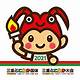 ・5/8（土）  　〃　 第三回---中央道場　10時開始　　※状況により変更の場合があります。・5/22（土） 強化稽古　---　中央道場　 10時開始・6/12（土）　　〃　　 ---　　　　　　〃・6/19-20（土日）遠征稽古　---　場所未定　	・7/4（日）　３地区対抗大会　---　中央道場・7/10（土）　強化稽古　---　中央道場・7/11（日）　東京都選手権大会　---　中央道場・7/17（土）　強化稽古　---　中央道場・7/24-25（土・日）関東ブロック大会　---　栃木県　8～9月　強化稽古・遠征合宿　未定　・国体　9/26～9/29　三重県・名張市　参加資格）①東京都弓道連盟の登録会員で東京都に在住の方　　　　　　②ふるさと登録にて申込の方　　申込先）は所属各地区事務局に申込む事（各地区の締め切り参照）ＨＰの連絡欄から必要事項を記入の上申込む事（2/27締め切り）　下記に基づき選手選考を行います。予選会（都道府県大会及びブロック大会）は、「スポーツイベントの再開に向 けた感染拡大予防ガイドライン」及び「公益財団法人日本スポーツ協会国民体育 大会開催における新型コロナウイルス感染拡大防止に関する基本方針」並びに 中央競技団体作成の新型コロナウイルス感染拡大防止ガイドライン（以下、「ガ イドライン等」という。）に基づき、感染拡大防止対策を徹底の上開催する。 予選会の開催可否は、ガイドライン等に基づき、感染状況や社会情勢を十分考 慮の上、各主催団体が判断する。予定された日程での予選会開催が困難な場合の対応 新型コロナウイルス感染拡大により予定された日程での予選会開催が困難な 場合は、国民体育大会開催基準要項第 18 項第 3 号に基づき、代替日程で開催するものとし、代替日程での予選会開催が困難である場合は、代替手段により選手 選考を行う。 代替手段により選手選考を行う場合は、「国民体育大会における都道府県代表 選手の選考に関する指針」（令和 2 年 7 月 17 日令和 2 年度第 1 回国民体育大会 委員会決定）に基づき、透明性を担保して公平公正に選考すること。